О признании утратившим силу постановления администрации Ханты-Мансийского района от 04.07.2018 № 192 «О создании межведомственной рабочей группы по разработке, утверждению 
и реализации непрерывных индивидуальных маршрутов комплексной реабилитации детей с ограниченными возможностями и молодых инвалидов»В соответствии с Федеральным законом от 06.10.2003 № 131-ФЗ 
«Об общих принципах организации местного самоуправления в Российской Федерации», Уставом Ханты-Мансийского района:1. Признать утратившим силу постановление администрации 
Ханты-Мансийского района от 04.07.2018 № 192 «О создании межведомственной рабочей группы по разработке, утверждению 
и реализации непрерывных индивидуальных маршрутов комплексной реабилитации детей с ограниченными возможностями 
и молодых инвалидов».2. Опубликовать настоящее постановление в газете «Наш район», 
в официальном сетевом издании «Наш район Ханты-Мансийский», разместить на официальном сайте администрации Ханты-Мансийского района.Глава Ханты-Мансийского района                                                 К.Р.Минулин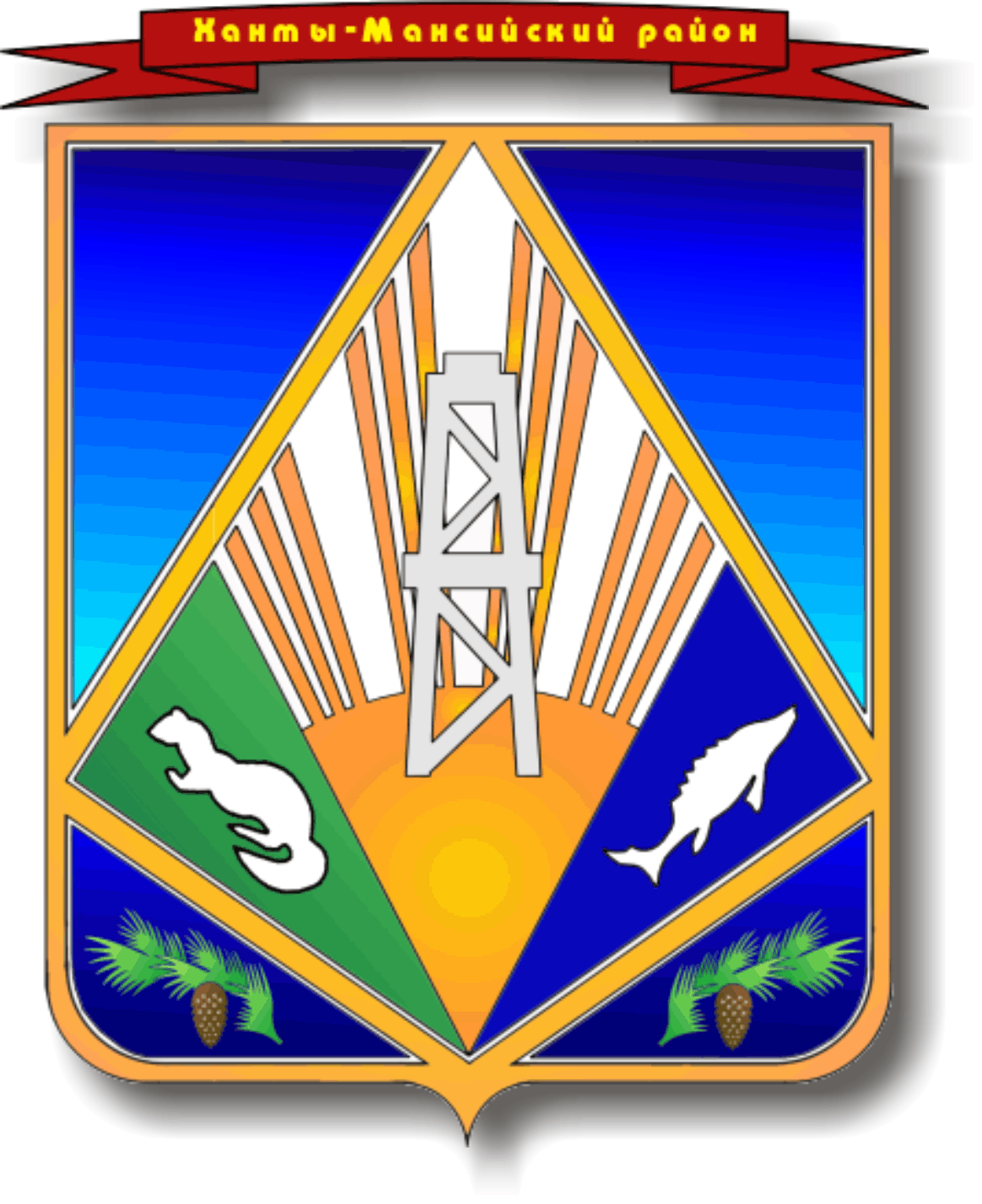 МУНИЦИПАЛЬНОЕ ОБРАЗОВАНИЕХАНТЫ-МАНСИЙСКИЙ РАЙОНХанты-Мансийский автономный округ – ЮграАДМИНИСТРАЦИЯ ХАНТЫ-МАНСИЙСКОГО РАЙОНАП О С Т А Н О В Л Е Н И Еот                                                                                                            № ____г. Ханты-Мансийск